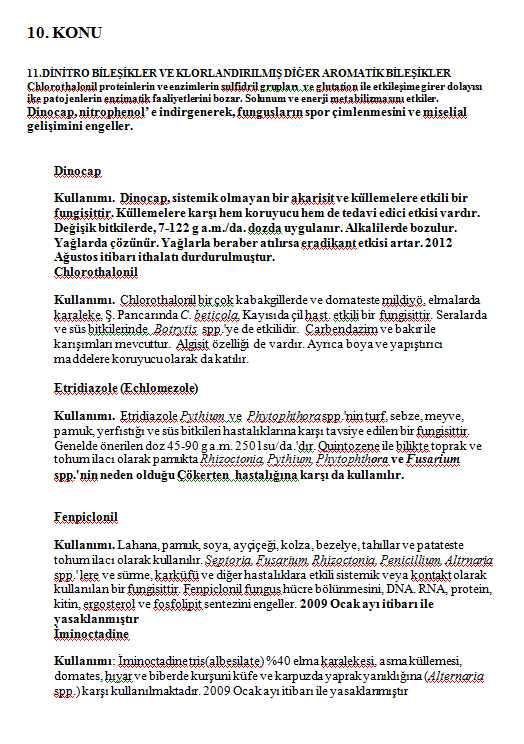 . 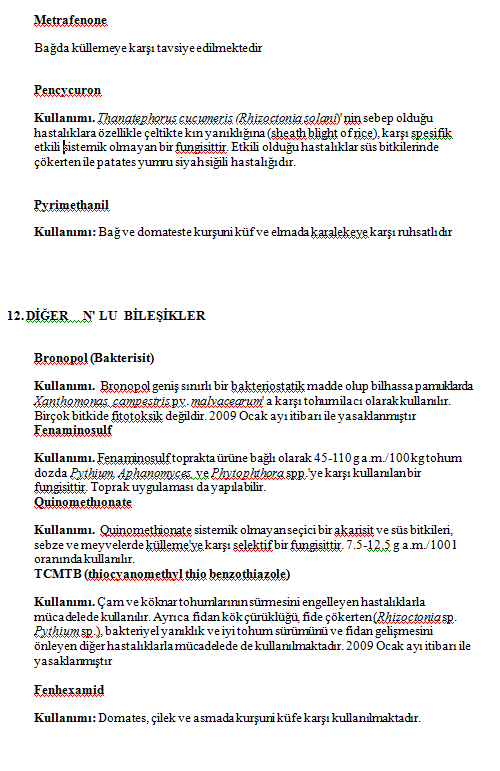 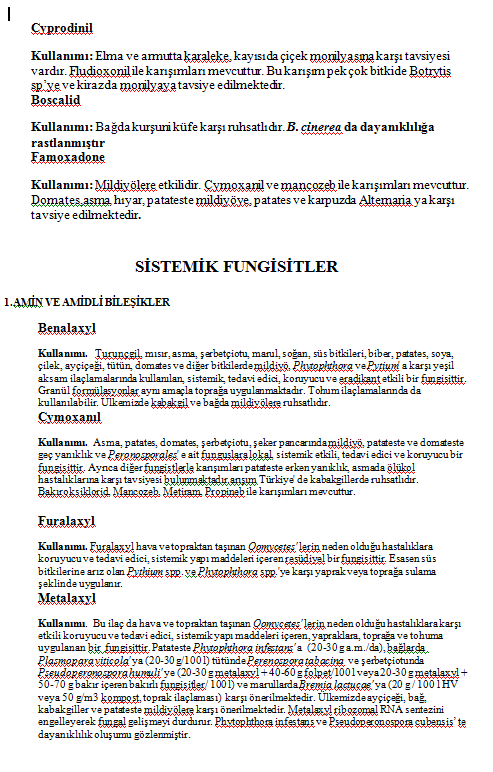 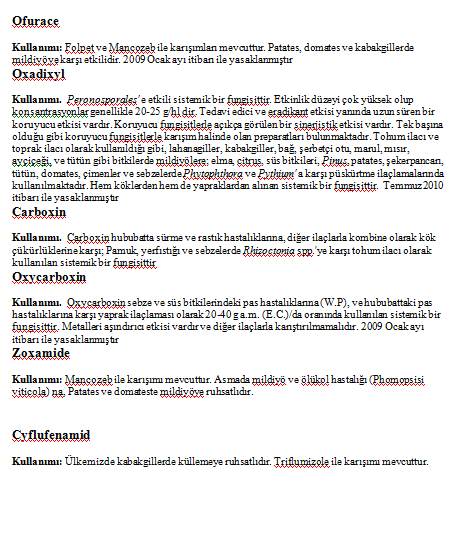 